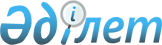 О внесении изменений в решение XXII сессии Карагандинского областного маслихата от 12 декабря 2013 года N 242 "Об областном бюджете на 2014-2016 годы"Решение XХXI сессии Карагандинского областного маслихата от 11 декабря 2014 года N 353. Зарегистрировано Департаментом юстиции Карагандинской области 18 декабря 2014 года N 2870

      В соответствии с Бюджетным кодексом Республики Казахстан от 4 декабря 2008 года, Законом Республики Казахстан от 23 января 2001 года "О местном государственном управлении и самоуправлении в Республике Казахстан" областной маслихат РЕШИЛ:



      1. Внести в решение XXII сессии Карагандинского областного маслихата от 12 декабря 2013 года № 242 "Об областном бюджете на 2014-2016 годы" (зарегистрировано в Реестре государственной регистрации нормативных правовых актов № 2471, опубликовано в газетах "Орталық Қазақстан" от 28 декабря 2013 года № 227-228 (21632), "Индустриальная Караганда" от 28 декабря 2013 года № 187 (21520), в информационно-правовой системе "Әділет" 14 января 2014 года) следующие изменения:



      приложения 1, 5 к указанному решению изложить в новой редакции согласно приложениям 1, 2 к настоящему решению.



      2. Настоящее решение вводится в действие с 1 января 2014 года.      Председатель сессии                        М. Миргаязов      Секретарь областного маслихата             Н. Дулатбеков

Приложение 1

к решению XXXI сессии

Карагандинского областного маслихата

от 11 декабря 2014 года № 353Приложение 1

к решению XXII сессии

Карагандинского областного маслихата

от 12 декабря 2013 года № 242 

Областной бюджет на 2014 год

Приложение 2

к решению XXXI сессии

Карагандинского областного маслихата

от 11 декабря 2014 года № 353Приложение 5

к решению XXII сессии

Карагандинского областного маслихата

от 12 декабря 2013 года № 242 

Целевые трансферты бюджетам районов (городов областного значения) на 2014 год
					© 2012. РГП на ПХВ «Институт законодательства и правовой информации Республики Казахстан» Министерства юстиции Республики Казахстан
				Категория Категория Категория Категория Сумма (тыс. тенге)Класс Класс Класс Сумма (тыс. тенге)ПодклассПодклассСумма (тыс. тенге)НаименованиеСумма (тыс. тенге)12345I. Доходы1709659251Налоговые поступления4781823901Подоходный налог180344702Индивидуальный подоходный налог1803447003Социальный налог148544251Социальный налог1485442505Внутренние налоги на товары, работы и услуги149293443Поступления за использование природных и других ресурсов149293442Неналоговые поступления176460701Доходы от государственной собственности2098741Поступления части чистого дохода государственных предприятий1264463Дивиденды на государственные пакеты акций, находящиеся в государственной собственности284Доходы на доли участия в юридических лицах, находящиеся в государственной собственности42815Доходы от аренды имущества, находящегося в государственной собственности421427Вознаграждения по кредитам, выданным из государственного бюджета3697702Поступления от реализации товаров (работ, услуг) государственными учреждениями, финансируемыми из государственного бюджета81Поступления от реализации товаров (работ, услуг) государственными учреждениями, финансируемыми из государственного бюджета804Штрафы, пени, санкции, взыскания, налагаемые государственными учреждениями, финансируемыми из государственного бюджета, а также содержащимися и финансируемыми из бюджета (сметы расходов) Национального Банка Республики Казахстан13512741Штрафы, пени, санкции, взыскания, налагаемые государственными учреждениями, финансируемыми из государственного бюджета, а также содержащимися и финансируемыми из бюджета (сметы расходов) Национального Банка Республики Казахстан, за исключением поступлений от организаций нефтяного сектора 135127406Прочие неналоговые поступления2034511Прочие неналоговые поступления2034513Поступления от продажи основного капитала291501Продажа государственного имущества, закрепленного за государственными учреждениями29151Продажа государственного имущества, закрепленного за государственными учреждениями29154Поступления трансфертов 12138016401Трансферты из нижестоящих органов государственного управления57705082Трансферты из районных (городских) бюджетов577050802Трансферты из вышестоящих органов государственного управления1156096561Трансферты из республиканского бюджета115609656Функциональная группаФункциональная группаФункциональная группаФункциональная группаФункциональная группаСумма (тыс. тенге)Функциональная подгруппа Функциональная подгруппа Функциональная подгруппа Функциональная подгруппа Сумма (тыс. тенге)Администратор бюджетных программАдминистратор бюджетных программАдминистратор бюджетных программСумма (тыс. тенге)ПрограммаПрограммаСумма (тыс. тенге)НаименованиеСумма (тыс. тенге)123456II. Затраты17145852601Государственные услуги общего характера18078671Представительные, исполнительные и другие органы, выполняющие общие функции государственного управления1501091110Аппарат маслихата области89436001Услуги по обеспечению деятельности маслихата области80634003Капитальные расходы государственного органа8802120Аппарат акима области1175604001Услуги по обеспечению деятельности акима области983016004Капитальные расходы государственного органа64983007Капитальные расходы подведомственных государственных учреждений и организаций118000009Обеспечение и проведение выборов акимов городов районного значения, сел, поселков, сельских округов9605282Ревизионная комиссия области236051001Услуги по обеспечению деятельности ревизионной комиссии области230676003Капитальные расходы государственного органа53752Финансовая деятельность70347274Управление государственных активов и закупок области70347001Услуги по реализации государственной политики в области управления государственных активов и закупок на местном уровне61711003Капитальные расходы государственного органа2061004Приватизация, управление коммунальным имуществом, постприватизационная деятельность и регулирование споров, связанных с этим1503005Учет, хранение, оценка и реализация имущества, поступившего в коммунальную собственность50725Планирование и статистическая деятельность236429299Управление экономики и финансов области236429001Услуги по реализации государственной политики в области формирования и развития экономической политики, системы государственного планирования, исполнения бюджета, управления коммунальной собственностью области232710003Капитальные расходы государственного органа320061Экспертиза и оценка документации по вопросам бюджетных инвестиций, проведение оценки реализации бюджетных инвестиций339902Оборона969111Военные нужды26703120Аппарат акима области26703010Мероприятия в рамках исполнения всеобщей воинской обязанности17535011Подготовка территориальной обороны и территориальная оборона областного масштаба91682Организация работы по чрезвычайным ситуациям70208287Территориальный орган, уполномоченных органов в области чрезвычайных ситуаций природного и техногенного характера, Гражданской обороны, финансируемый из областного бюджета70208002Капитальные расходы территориального органа и подведомственных государственных учреждений63756004Предупреждение и ликвидация чрезвычайных ситуаций областного масштаба645203Общественный порядок, безопасность, правовая, судебная, уголовно-исполнительная деятельность113412721Правоохранительная деятельность11341272252Исполнительный орган внутренних дел, финансируемый из областного бюджета 11131270001Услуги по реализации государственной политики в области обеспечения охраны общественного порядка и безопасности на территории области10125080003Поощрение граждан, участвующих в охране общественного порядка3391006Капитальные расходы государственного органа769031008Обеспечение безопасности дорожного движения 101973013Услуги по размещению лиц, не имеющих определенного места жительства и документов60595014Организация содержания лиц, арестованных в административном порядке32975015Организация содержания служебных животных 38225271Управление строительства области210002053Строительство объектов общественного порядка и безопасности21000204Образование213828381Дошкольное воспитание и обучение1855049261Управление образования области1855049027Целевые текущие трансферты бюджетам районов (городов областного значения) на реализацию государственного образовательного заказа в дошкольных организациях образования18550492Начальное, основное среднее и общее среднее образование6158551261Управление образования области3338011003Общеобразовательное обучение по специальным образовательным учебным программам1506798006Общеобразовательное обучение одаренных детей в специализированных организациях образования1315813048Целевые текущие трансферты бюджетам районов (городов областного значения) на оснащение учебным оборудованием кабинетов физики, химии, биологии в государственных учреждениях основного среднего и общего среднего образования196762061Целевые текущие трансферты бюджетам районов (городов областного значения) на повышение оплаты труда учителям, прошедшим повышение квалификации по трехуровневой системе318638285Управление физической культуры и спорта области2820540006Дополнительное образование для детей и юношества по спорту2422953007Общеобразовательное обучение одаренных в спорте детей в специализированных организациях образования3975874Техническое и профессиональное, послесреднее образование8057645253Управление здравоохранения области321058043Подготовка специалистов в организациях технического и профессионального, послесреднего образования 197052044Оказание социальной поддержки обучающимся по программам технического и профессионального, послесреднего образования124006261Управление образования области7736587024Подготовка специалистов в организациях технического и профессионального образования77365875Переподготовка и повышение квалификации специалистов189410252Исполнительный орган внутренних дел, финансируемый из областного бюджета 143071007Повышение квалификации и переподготовка кадров 143071253Управление здравоохранения области46339003Повышение квалификации и переподготовка кадров463399Прочие услуги в области образования5122183261Управление образования области962346001Услуги по реализации государственной политики на местном уровне в области образования 133558005Приобретение и доставка учебников, учебно-методических комплексов для областных государственных учреждений образования32881007Проведение школьных олимпиад, внешкольных мероприятий и конкурсов областного масштаба85097011Обследование психического здоровья детей и подростков и оказание психолого-медико-педагогической консультативной помощи населению67956012Реабилитация и социальная адаптация детей и подростков с проблемами в развитии67172013Капитальные расходы государственного органа4139029Методическая работа73546067Капитальные расходы подведомственных государственных учреждений и организаций 482024113Целевые текущие трансферты из местных бюджетов15973271Управление строительства области4143699037Строительство и реконструкция объектов образования 4143699276Управление по защите прав детей области16138001Услуги по реализации государственной политики в области защиты прав детей на местном уровне10788003Капитальные расходы государственного органа535005Здравоохранение383385591Больницы широкого профиля479358253Управление здравоохранения области479358004Оказание стационарной и стационарозамещающей медицинской помощи субъектами здравоохранения по направлению специалистов первичной медико-санитарной помощи и медицинских организаций, за исключением оказываемой за счет средств республиканского бюджета и субъектами здравоохранения районного значения и села 4793582Охрана здоровья населения998185253Управление здравоохранения области998185005Производство крови, ее компонентов и препаратов для местных организаций здравоохранения 410847006Услуги по охране материнства и детства459061007Пропаганда здорового образа жизни127242017Приобретение тест-систем для проведения дозорного эпидемиологического надзора10353Специализированная медицинская помощь11945151253Управление здравоохранения области11945151009Оказание медицинской помощи лицам, страдающим туберкулезом, инфекционными заболеваниями, психическими расстройствами и расстройствами поведения, в том числе связанные с употреблением психоактивных веществ5338185019Обеспечение больных туберкулезом противотуберкулезными препаратами 357388020Обеспечение больных диабетом противодиабетическими препаратами609235021Обеспечение онкогематологических больных химиопрепаратами332169022Обеспечение лекарственными средствами больных с хронической почечной недостаточностью, аутоиммунными, орфанными заболеваниями, иммунодефицитными состояниями, а также больных после трансплантации почек552071026Обеспечение факторами свертывания крови больных гемофилией597224027Централизованный закуп и хранение вакцин и других медицинских иммунобиологических препаратов для проведения иммунопрофилактики населения1133504036Обеспечение тромболитическими препаратами больных с острым инфарктом миокарда62653046Оказание медицинской помощи онкологическим больным в рамках гарантированного объема бесплатной медицинской помощи29627224Поликлиники17635042253Управление здравоохранения области17635042014Обеспечение лекарственными средствами и специализированными продуктами детского и лечебного питания отдельных категорий населения на амбулаторном уровне1653655038Проведение скрининговых исследований в рамках гарантированного объема бесплатной медицинской помощи 540602039Оказание медицинской помощи населению субъектами здравоохранения районного значения и села и амбулаторно-поликлинической помощи в рамках гарантированного объема бесплатной медицинской помощи 15288300045Обеспечение лекарственными средствами на льготных условиях отдельных категорий граждан на амбулаторном уровне лечения1524855Другие виды медицинской помощи1911964253Управление здравоохранения области1911964011Оказание скорой медицинской помощи и санитарная авиация, за исключением оказываемой за счет средств республиканского бюджета и субъектами здравоохранения районного значения и села 1867822029Областные базы спецмедснабжения441429Прочие услуги в области здравоохранения5368859253Управление здравоохранения области3763670001Услуги по реализации государственной политики на местном уровне в области здравоохранения133945008Реализация мероприятий по профилактике и борьбе со СПИД в Республике Казахстан754006013Проведение патологоанатомического вскрытия20190016Обеспечение граждан бесплатным или льготным проездом за пределы населенного пункта на лечение7846018Информационно-аналитические услуги в области здравоохранения41282033Капитальные расходы медицинских организаций здравоохранения2806401271Управление строительства области1605189038Строительство и реконструкция объектов здравоохранения1519511083Строительство врачебных амбулаторий и фельдшерского акушерских пунктов, расположенных в сельских населенных пунктах в рамках Дорожной карты занятости 20208567806Социальная помощь и социальное обеспечение50234141Социальное обеспечение4246862256Управление координации занятости и социальных программ области2572366002Предоставление специальных социальных услуг для престарелых и инвалидов в медико-социальных учреждениях (организациях) общего типа526158013Предоставление специальных социальных услуг для инвалидов с психоневрологическими заболеваниями, в психоневрологических медико-социальных учреждениях (организациях) 1560623014Предоставление специальных социальных услуг для престарелых, инвалидов, в том числе детей-инвалидов, в реабилитационных центрах4342015Предоставление специальных социальных услуг для детей-инвалидов с психоневрологическими патологиями в детских психоневрологических медико-социальных учреждениях (организациях)481243261Управление образования области1674496015Социальное обеспечение сирот, детей, оставшихся без попечения родителей1493568037Социальная реабилитация1809282Социальная помощь455143256Управление координации занятости и социальных программ области455143003Социальная поддержка инвалидов372896049Целевые текущие трансферты бюджетам районов (городов областного значения) на выплату государственной адресной социальной помощи71501050Целевые текущие трансферты бюджетам районов (городов областного значения) на выплату государственных пособий на детей до 18 лет107469Прочие услуги в области социальной помощи и социального обеспечения321409256Управление координации занятости и социальных программ области202372001Услуги по реализации государственной политики на местном уровне в области обеспечения занятости и реализации социальных программ для населения100587007Капитальные расходы государственного органа773011Оплата услуг по зачислению, выплате и доставке пособий и других социальных выплат102017Целевые текущие трансферты бюджетам районов (городов областного значения) на введение стандартов специальных социальных услуг20882018Размещение государственного социального заказа в неправительственном секторе 41096044Реализация миграционных мероприятий на местном уровне31655045Целевые текущие трансферты бюджетам районов (городов областного значения) на реализацию Плана мероприятий по обеспечению прав и улучшению качества жизни инвалидов6158067Капитальные расходы подведомственных государственных учреждений и организаций 1119263Управление внутренней политики области 35697077Реализацию Плана мероприятий по обеспечению прав и улучшению качества жизни инвалидов35697270Управление по инспекции труда области83340001Услуги по реализации государственной политики в области регулирования трудовых отношений на местном уровне76510003Капитальные расходы государственного органа 683007Жилищно-коммунальное хозяйство253740281Жилищное хозяйство6505141253Управление здравоохранения области9190047Ремонт объектов в рамках развития городов и сельских населенных пунктов по Дорожной карте занятости 20209190256Управление координации занятости и социальных программ области10716043Ремонт объектов в рамках развития городов и сельских населенных пунктов по Дорожной карте занятости 202010716261Управление образования области11238064Ремонт объектов в рамках развития городов и сельских населенных пунктов по Дорожной карте занятости 202011238268Управление пассажирского транспорта и автомобильных дорог области17335021Целевые текущие трансферты бюджетам районов (городов областного значения) на развитие городов и сельских населенных пунктов в рамках Дорожной карты занятости 202017335271Управление строительства области6456291014Целевые трансферты на развитие бюджетам районов (городов областного значения) на проектирование, строительство и (или) приобретение жилья коммунального жилищного фонда3197187027Целевые трансферты на развитие бюджетам районов (городов областного значения) на проектирование, развитие, обустройство и (или) приобретение инженерно-коммуникационной инфраструктуры3259104273Управление культуры, архивов и документации области371016Ремонт объектов в рамках развития городов и сельских населенных пунктов по Дорожной карте занятости 20203712Коммунальное хозяйство18868887271Управление строительства области4892175013Целевые трансферты на развитие бюджетам районов (городов областного значения) на развитие коммунального хозяйства2493645030Развитие коммунального хозяйства2398530279Управление энергетики и жилищно-коммунального хозяйства области 13976712001Услуги по реализации государственной политики на местном уровне в области энергетики и жилищно-коммунального хозяйства73101005Капитальные расходы государственного органа5337010Целевые трансферты на развитие бюджетам районов (городов областного значения) на развитие системы водоснабжения и водоотведения 6563066014Целевые трансферты на развитие бюджетам районов (городов областного значения) на развитие коммунального хозяйства125000030Целевые трансферты на развитие бюджетам районов (городов областного значения) на развитие системы водоснабжения в сельских населенных пунктах 1922831113Целевые текущие трансферты из местных бюджетов528737708Культура, спорт, туризм и информационное пространство101703151Деятельность в области культуры2248224271Управление строительства области38511016Развитие объектов культуры38511273Управление культуры, архивов и документации области2209713005Поддержка культурно-досуговой работы271494007Обеспечение сохранности историко-культурного наследия и доступа к ним471839008Поддержка театрального и музыкального искусства1352512020Реализация социально-значимых мероприятий местного значения в сфере культуры1138682Спорт6191307271Управление строительства области965143017Развитие объектов спорта965143285Управление физической культуры и спорта области5226164001Услуги по реализации государственной политики на местном уровне в сфере физической культуры и спорта55913002Проведение спортивных соревнований на областном уровне28666003Подготовка и участие членов областных сборных команд по различным видам спорта на республиканских и международных спортивных соревнованиях4804764005Капитальные расходы государственного органа620032Капитальные расходы подведомственных государственных учреждений и организаций3362013Информационное пространство1081164263Управление внутренней политики области427712007Услуги по проведению государственной информационной политики 427712264Управление по развитию языков области88320001Услуги по реализации государственной политики на местном уровне в области развития языков38188002Развитие государственного языка и других языков народа Казахстана49301003Капитальные расходы государственного органа831273Управление культуры, архивов и документации области565132009Обеспечение функционирования областных библиотек189318010Обеспечение сохранности архивного фонда3758144Туризм4697275Управление предпринимательства области4697009Регулирование туристской деятельности46979Прочие услуги по организации культуры, спорта, туризма и информационного пространства644923263Управление внутренней политики области198959001Услуги по реализации государственной, внутренней политики на местном уровне 198959273Управление культуры, архивов и документации области293117001Услуги по реализации государственной политики на местном уровне в области культуры и управления архивным делом80228003Капитальные расходы государственного органа563032Капитальные расходы подведомственных государственных учреждений и организаций212326283Управление по вопросам молодежной политики области152847001Услуги по реализации молодежной политики на местном уровне 79952003Капитальные расходы государственного органа1830005Реализация мероприятий в сфере молодежной политики70978032Капитальные расходы подведомственных государственных учреждений и организаций8710Сельское, водное, лесное, рыбное хозяйство, особо охраняемые природные территории, охрана окружающей среды и животного мира, земельные отношения85438961Сельское хозяйство7102300255Управление сельского хозяйства области7102300001Услуги по реализации государственной политики на местном уровне в сфере сельского хозяйства79903002Поддержка семеноводства235047010Государственная поддержка племенного животноводства 2115715013Субсидирование повышения продуктивности и качества продукции животноводства2012550014Субсидирование стоимости услуг по доставке воды сельскохозяйственным товаропроизводителям196688020Субсидирование повышения урожайности и качества продукции растениеводства, удешевление стоимости горюче-смазочных материалов и других товарно-материальных ценностей, необходимых для проведения весенне-полевых и уборочных работ, путем субсидирования производства приоритетных культур 1376820029Мероприятия по борьбе с вредными организмами сельскохозяйственных культур43926031Централизованный закуп изделий и атрибутов ветеринарного назначения для проведения идентификации сельскохозяйственных животных, ветеринарного паспорта на животное и их транспортировка (доставка) местным исполнительным органам районов (городов областного значения)65510041Удешевление сельхозтоваропроизводителям стоимости гербицидов, биоагентов (энтомофагов) и биопрепаратов, предназначенных для обработки сельскохозяйственных культур в целях защиты растений75090045Определение сортовых и посевных качеств семенного и посадочного материала22166046Государственный учет и регистрация тракторов, прицепов к ним, самоходных сельскохозяйственных, мелиоративных и дорожно-строительных машин и механизмов595049Субсидирование затрат перерабатывающих предприятий на закуп сельскохозяйственной продукции для производства продуктов ее глубокой переработки54574050Возмещение части расходов, понесенных субъектом агропромышленного комплекса, при инвестиционных вложениях724017051Субсидирование в рамках страхования и гарантирования займов субъектов агропромышленного комплекса3241113Целевые текущие трансферты из местных бюджетов964582Водное хозяйство639404254Управление природных ресурсов и регулирования природопользования области72542003Обеспечение функционирования водохозяйственных сооружений, находящихся в коммунальной собственности71328004Восстановление особо аварийных водохозяйственных сооружений и гидромелиоративных систем1214279Управление энергетики и жилищно-коммунального хозяйства области 566862032Субсидирование стоимости услуг по подаче питьевой воды из особо важных групповых и локальных систем водоснабжения, являющихся безальтернативными источниками питьевого водоснабжения 5668623Лесное хозяйство326441254Управление природных ресурсов и регулирования природопользования области326441005Охрана, защита, воспроизводство лесов и лесоразведение3264415Охрана окружающей среды431564254Управление природных ресурсов и регулирования природопользования области155904001Услуги по реализации государственной политики в сфере охраны окружающей среды на местном уровне58848008Мероприятия по охране окружающей среды34127032Капитальные расходы подведомственных государственных учреждений и организаций62929271Управление строительства области275660022Развитие объектов охраны окружающей среды2756606Земельные отношения33314251Управление земельных отношений области33314001Услуги по реализации государственной политики в области регулирования земельных отношений на территории области333149Прочие услуги в области сельского, водного, лесного, рыбного хозяйства, охраны окружающей среды и земельных отношений10873255Управление сельского хозяйства области2013028Услуги по транспортировке ветеринарных препаратов до пункта временного хранения2013279Управление энергетики и жилищно-коммунального хозяйства области 8860028Целевые текущие трансферты бюджетам районов (городов областного значения) на поддержку использования возобновляемых источников энергии886011Промышленность, архитектурная, градостроительная и строительная деятельность1332072Архитектурная, градостроительная и строительная деятельность133207271Управление строительства области79923001Услуги по реализации государственной политики на местном уровне в области строительства77983005Капитальные расходы государственного органа1940272Управление архитектуры и градостроительства области53284001Услуги по реализации государственной политики в области архитектуры и градостроительства на местном уровне52193004Капитальные расходы государственного органа109112Транспорт и коммуникации86516631Автомобильный транспорт4699184268Управление пассажирского транспорта и автомобильных дорог области4699184002Развитие транспортной инфраструктуры1096957003Обеспечение функционирования автомобильных дорог1397710025Капитальный и средний ремонт автомобильных дорог областного значения и улиц населенных пунктов22045174Воздушный транспорт277665268Управление пассажирского транспорта и автомобильных дорог области277665004Субсидирование регулярных внутренних авиаперевозок по решению местных исполнительных органов2776659Прочие услуги в сфере транспорта и коммуникаций3674814268Управление пассажирского транспорта и автомобильных дорог области3674814001Услуги по реализации государственной политики на местном уровне в области транспорта и коммуникаций 58661005Субсидирование пассажирских перевозок по социально значимым межрайонным (междугородним) сообщениям1354801113Целевые текущие трансферты из местных бюджетов226135213Прочие146593563Поддержка предпринимательской деятельности и защита конкуренции67730275Управление предпринимательства области67730001Услуги по реализации государственной политики на местном уровне в области развития предпринимательства57581003Капитальные расходы государственного органа 101499Прочие14591626253Управление здравоохранения области256063049Текущее обустройство моногородов в рамках Программы развития моногородов на 2012-2020 годы256063261Управление образования области808191066Целевые текущие трансферты бюджетам районов (городов областного значения) на текущее обустройство моногородов в рамках Программы развития моногородов на 2012-2020 годы808191268Управление пассажирского транспорта и автомобильных дорог области3092242036Целевые текущие трансферты бюджетам районов (городов областного значения) на текущее обустройство моногородов в рамках Программы развития моногородов на 2012-2020 годы470922084Целевые трансферты на развитие бюджетам районов (городов областного значения) на реализацию бюджетных инвестиционных проектов в рамках Программы развития моногородов на 2012-2020 годы 2621320269Управление по делам религий области122483001Услуги по реализации государственной политики в области в сфере религиозной деятельности на местном уровне89017003Капитальные расходы государственного органа 11174004Капитальные расходы подведомственных государственных учреждений и организаций4815005Изучение и анализ религиозной ситуации в регионе17477271Управление строительства области3258433051Развитие индустриальной инфраструктуры в рамках программы "Дорожная карта бизнеса - 2020"43822077Целевые трансферты на развитие бюджетам районов (городов областного значения) на развитие инженерной инфраструктуры в рамках Программы "Развитие регионов" 962569084Целевые трансферты на развитие бюджетам районов (городов областного значения) на реализацию бюджетных инвестиционных проектов в рамках Программы развития моногородов на 2012-2020 годы2252042273Управление культуры, архивов и документации области91250019Целевые текущие трансферты бюджетам районов (городов областного значения) на текущее обустройство моногородов в рамках Программы развития моногородов на 2012-2020 годы91250275Управление предпринимательства области2456397005Поддержка частного предпринимательства в рамках программы "Дорожная карта бизнеса - 2020"24000008Субсидирование процентной ставки по кредитам в рамках программы "Дорожная карта бизнеса - 2020"1462954015Частичное гарантирование кредитов малому и среднему бизнесу в рамках программы "Дорожная карта бизнеса - 2020"130000016Сервисная поддержка ведения бизнеса в рамках программы "Дорожная карта бизнеса - 2020"114943038Целевые текущие трансферты бюджетам районов (городов областного значения) на реализацию текущих мероприятий в рамках Программы развития моногородов на 2012-2020 годы724500277Управление промышленности и индустриально-инновационного развития области109099001Услуги по реализации государственной политики в сфере промышленности и индустриально-инновационного развития на местном уровне92719003Капитальные расходы государственного органа2819004Реализация мероприятий в рамках государственной поддержки индустриально-инновационной деятельности13561279Управление энергетики и жилищно-коммунального хозяйства области 1727323036Целевые текущие трансферты бюджетам районов (городов областного значения) на текущее обустройство моногородов в рамках Программы развития моногородов на 2012-2020 годы876864039Целевые трансферты на развитие бюджетам районов (городов областного значения) на увеличение уставных капиталов специализированных уполномоченных организаций 844488084Целевые трансферты на развитие бюджетам районов (городов областного значения) на реализацию бюджетных инвестиционных проектов в рамках Программы развития моногородов на 2012-2020 годы5971299Управление экономики и финансов области2670145012Резерв местного исполнительного органа области377599040Целевые текущие трансферты бюджетам районов (городов областного значения) на выплату ежемесячной надбавки за особые условия труда к должностным окладам работников государственных учреждений, не являющихся государственными служащими, а также работников государственных предприятий, финансируемых из местных бюджетов2272546064Разработка или корректировка, а также проведение необходимых экспертиз технико-экономических обоснований местных бюджетных инвестиционных проектов и конкурсных документаций концессионных проектов, консультативное сопровождение концессионных проектов2000014Обслуживание долга836601Обслуживание долга83660299Управление экономики и финансов области83660016Обслуживание долга местных исполнительных органов по выплате вознаграждений и иных платежей по займам из республиканского бюджета8366015Трансферты258515401Трансферты25851540299Управление экономики и финансов области25851540007Субвенции25759831011Возврат неиспользованных (недоиспользованных) целевых трансфертов86857017Возврат, использованных не по целевому назначению целевых трансфертов4852III. Чистое бюджетное кредитование672329Бюджетные кредиты 348989706Социальная помощь и социальное обеспечение7534009Прочие услуги в области социальной помощи и социального обеспечения753400255Управление сельского хозяйства области753400037Предоставление бюджетных кредитов для содействия развитию предпринимательства на селе в рамках Дорожной карты занятости 202075340007Жилищно-коммунальное хозяйство20000001Жилищное хозяйство2000000271Управление строительства области 2000000009Кредитование бюджетов районов (городов областного значения) на проектирование, строительство и (или) приобретение жилья200000010Сельское, водное, лесное, рыбное хозяйство, особо охраняемые природные территории, охрана окружающей среды и животного мира, земельные отношения4855451Сельское хозяйство485545299Управление экономики и финансов области485545013Бюджетные кредиты местным исполнительным органам для реализации мер социальной поддержки специалистов48554513Прочие2509529Прочие250952275Управление предпринимательства области250952020Кредитование бюджетов районов (городов областного значения) на содействие развитию предпринимательства в моногородах250952КатегорияКатегорияКатегорияКатегорияСумма (тыс. тенге)КлассКлассКлассСумма (тыс. тенге)ПодклассПодклассСумма (тыс. тенге)НаименованиеСумма (тыс. тенге)12345Погашение бюджетных кредитов28175685Погашение бюджетных кредитов281756801Погашение бюджетных кредитов28175681Погашение бюджетных кредитов, выданных из государственного бюджета28175422Возврат сумм неиспользованных бюджетных кредитов26Функциональная группаФункциональная группаФункциональная группаФункциональная группаФункциональная группаСумма (тыс. тенге)Функциональная подгруппа Функциональная подгруппа Функциональная подгруппа Функциональная подгруппа Сумма (тыс. тенге)Администратор бюджетных программАдминистратор бюджетных программАдминистратор бюджетных программСумма (тыс. тенге)ПрограммаПрограммаСумма (тыс. тенге)НаименованиеСумма (тыс. тенге)123456IV. Сальдо по операциям с финансовыми активами757928Приобретение финансовых активов 105011813Прочие10501189Прочие1050118254Управление природных ресурсов и регулирования природопользования области26681065Формирование или увеличение уставного капитала юридических лиц26681277Управление промышленности и индустриально-инновационного развития области1023437022Увеличение уставного капитала АО "НК "СПК" "Сарыарка"1023437КатегорияКатегорияКатегорияКатегорияСумма (тыс. тенге)КлассКлассКлассСумма (тыс. тенге)ПодклассПодклассСумма (тыс. тенге)НаименованиеСумма (тыс. тенге)12345Поступление от продажи финансовых активов государства292190НаименованиеСумма (тыс. тенге)12V. Дефицит (профицит) бюджета -1922858VI. Финансирование дефицита (использование профицита) бюджета 1922858НаименованиеСумма (тыс. тенге)12Всего41645847в том числе:Целевые текущие трансферты15411364Целевые трансферты на развитие23497986Бюджетные кредиты2736497в том числе:Целевые текущие трансферты:15411364в том числе:Управление экономики и финансов области2272546На выплату ежемесячной надбавки за особые условия труда к должностным окладам работников государственных учреждений, не являющихся государственными служащими, а также работников государственных предприятий, финансируемых из местных бюджетов2272546Управление образования области3194613На реализацию государственного образовательного заказа в дошкольных организациях образования1855049На оснащение учебным оборудованием кабинетов физики, химии и биологии в государственных учреждениях начального, основного среднего и общего среднего образования196762На повышение оплаты труда учителям, прошедшим повышение квалификации по трехуровневой системе318638На материально-техническое и научно-методическое обеспечение организаций образования15973На текущее обустройство моногородов в рамках Программы развития моногородов на 2012-2020 годы808191Управление культуры, архивов и документации области91250На текущее обустройство моногородов в рамках Программы развития моногородов на 2012-2020 годы91250Управление координации занятости и социальных программ области109287На введение стандартов специальных социальных услуг20882На реализацию Плана мероприятий по обеспечению прав и улучшению качества жизни инвалидов6158На выплату государственной адресной социальной помощи71501На выплату государственных пособий на детей до 18 лет10746Управление энергетики и жилищно-коммунального хозяйства области 6173101На жилищно-коммунальное хозяйство5279029На проведение энергетического аудита многоквартирных жилых домов8348На текущее обустройство моногородов в рамках Программы развития моногородов на 2012-2020 годы876864На поддержку использования возобновляемых источников энергии8860Управление сельского хозяйства области96458Возмещение владельцам стоимости изымаемых и уничтожаемых больных животных, продуктов и сырья животного происхождения96458Управление пассажирского транспорта и автомобильных дорог области2749609На капитальный, средний и текущий ремонт автомобильных дорог районного значения (улиц города) и улиц населенных пунктов 1995665На субсидирование пассажирских перевозок по социальнозначимым городским (сельским), пригородным и внутрирайонным сообщениям265687На развитие городов и сельских населенных пунктов в рамках Дорожной карты занятости 202017335На текущее обустройство моногородов в рамках Программы развития моногородов на 2012-2020 годы470922Управление предпринимательства области724500На реализацию текущих мероприятий в рамках Программы развития моногородов на 2012-2020 годы724500Целевые трансферты на развитие:23497986в том числе:Управление строительства области12164547На проектирование, развитие, обустройство и (или) приобретение инженерно-коммуникационной инфраструктуры3259104На проектирование, строительство и (или) приобретение жилья коммунального жилищного фонда3197187На развитие объектов коммунального хозяйства2493645На развитие инженерной инфраструктуры в рамках Программы "Развития регионов"962569На реализацию бюджетных инвестиционных проектов в рамках Программы развития моногородов на 2012-2020 годы2252042Управление пассажирского транспорта и автомобильных дорог области1872083На реализацию бюджетных инвестиционных проектов в рамках Программы развития моногородов на 2012-2020 годы 1872083Управление энергетики и жилищно-коммунального хозяйства области 9461356На развитие систем водоснабжения и водоотведения8485897На развитие коммунального хозяйства125000На реализацию бюджетных инвестиционных проектов в рамках Программы развития моногородов на 2012-2020 годы 5971На увеличение уставных капиталов специализированных уполномоченных организаций844488Бюджетные кредиты2736497в том числе:Управление строительства области2000000На проектирование, строительство и (или) приобретение жилья2000000Управление экономики и финансов области485545Бюджетные кредиты местным исполнительным органам для реализации мер социальной поддержки специалистов485545Управление предпринимательства области250952На содействие развитию предпринимательства в моногородах250952